MEMORANDUM  APL Nº2/AuditoríaA:		SR. RODRIGO PARRA DIAZ /Jefe Departamento de FinanzasDE:		TOMAS THAYER – ENCARGADO COMITÉ DE SUSTENTABILIDADREFER.:	SOLICITA REGISTRO MENSUALES Energía y Agua META Nº6 y Nº8 del APL, Específicamente ANEXOS (6.1, 6.2 y 6.3 y 8.1  )FECHA:	11 de OCTUBRE  2016Estimado Rodrigo:Estamos respondiendo  las observaciones del informe de auditoría APL del 30 de Septiembre, enviado la semana pasada. 
Al respecto necesitamos la colaboración para la  implementación gradual y sistemática de los registros mensuales de los consumos de energía y agua detallados en las acciones indicadas en los puntos 6.1, 6.1,  6.3  y 8.1 del APL  Al respecto, en la primera recogida de registros, la semana previa a la auditoría, los datos fueron aportados por: a) la Dirección de Bienes ; (Agua, Electricidad, Metro Gas) y b)Dirección de Admisitración : Consumos energéticos, y papel Adjunto  instrumentos (documentos guía), para crear registros:
a)Meta Nº 6  registrar detalles de los consumos indicados en los  puntos 6.1, 6.2 y 6.3b)Meta Nº 8  registrar detalles de los consumos indicados en el punto 8.1c)Informe Completo de Auditoría APL del Certificadord)Criterios Generales APL Mayo 2015(pdf)Estos registros  deben evidenciarse en la proxima auditoría del 24 de Octubre en el sentido de ya contar con un archivo consolidado con los actuales registros a Agosto de Octubre de 2016,  que se ira completando progresivamente e integrando datos desde enero de 2014.Saludos muy cordiales

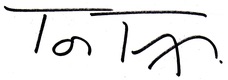 Tomás Thayer Morel
ENCARGADO COMITÉ  de SUSTENTABILIDAD
UMCEc.c.: Rectoría
cc.: Dirección de Planificación
cc:  Dirección de Administración
cc : Jefe de Presupuesto
cc:  Jefe de Bienes